§74.  Freight transportation advisory council1.  Purpose; membership.  The Commissioner of Transportation shall establish a freight transportation advisory council to facilitate discussion and provide insight into issues pertaining to freight transportation in the State.  The commissioner shall invite no fewer than 9 people from the private sector to participate as members of the council.  Membership must include representatives of various geographic areas of the State. Membership must include at least one person with experience in each of the following:A.  Commercial trucking;  [PL 2003, c. 498, §2 (NEW).]B.  Rail freight;  [PL 2003, c. 498, §2 (NEW).]C.  Waterborne freight;  [PL 2003, c. 498, §2 (NEW).]D.  Forest products;  [PL 2013, c. 36, §5 (AMD).]E.    [PL 2013, c. 36, §5 (RP).]F.  Agricultural products;  [PL 2013, c. 36, §5 (AMD).]G.  Petroleum products; and  [PL 2013, c. 36, §5 (AMD).]H.  General manufacturing.  [PL 2013, c. 36, §5 (NEW).][PL 2013, c. 36, §5 (AMD).]2.  Meetings; chair.  The Commissioner of Transportation or the commissioner's designee shall serve as chair of the council established in subsection 1.  The Department of Transportation shall provide staff support to the council.  The council shall meet at the call of the chair but not less than 4 times during a calendar year.  Members of the council serve without compensation.[PL 2003, c. 498, §2 (NEW).]SECTION HISTORYPL 2003, c. 498, §2 (NEW). PL 2013, c. 36, §5 (AMD). The State of Maine claims a copyright in its codified statutes. If you intend to republish this material, we require that you include the following disclaimer in your publication:All copyrights and other rights to statutory text are reserved by the State of Maine. The text included in this publication reflects changes made through the First Regular and First Special Session of the 131st Maine Legislature and is current through November 1. 2023
                    . The text is subject to change without notice. It is a version that has not been officially certified by the Secretary of State. Refer to the Maine Revised Statutes Annotated and supplements for certified text.
                The Office of the Revisor of Statutes also requests that you send us one copy of any statutory publication you may produce. Our goal is not to restrict publishing activity, but to keep track of who is publishing what, to identify any needless duplication and to preserve the State's copyright rights.PLEASE NOTE: The Revisor's Office cannot perform research for or provide legal advice or interpretation of Maine law to the public. If you need legal assistance, please contact a qualified attorney.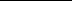 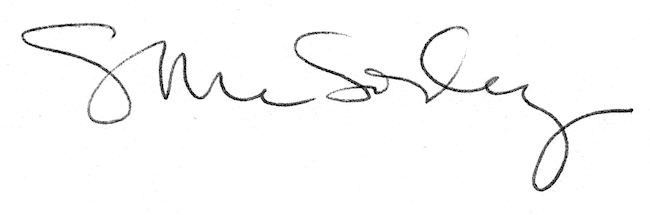 